Территориальный орган федеральной службы государственной статистики по Белгородской области(БЕЛГОРОДСТАТ)ПРЕСС-ВЫПУСК30.12.2015«Завершается подготовительный этап проведения в 2016 году сплошного наблюдения за малым бизнесом»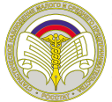 В Белгородстате завершаются подготовительные работы к проведению в 2016 году сплошного федерального статистического наблюдения за субъектами малого и среднего предпринимательства (сплошное наблюдение).За этот период были сформированы и актуализированы перечни хозяйствующих субъектов. В ноябре-декабре инструкторы и регистраторы Белгородстата посетили адреса массовой регистрации (бизнес-центры, торговые центры, промышленные парки и т.п.) малых предприятий и индивидуальных предпринимателей с целью уточнения фактического адреса и передачи статистического инструментария. Тем респондентам, которых не обошли сотрудники статистики, была произведена рассылка бланков форм сплошного наблюдения путем почтовых отправлений. В конверты для индивидуальных предпринимателей были вложены конверты с обратным адресом органа государственной статистики – для быстроты и удобства отправки заполненных статистических форм и что немаловажно, исключения дополнительных затрат респондента, связанных с пересылкой сведений. Респонденты, имеющие электронные адреса, получали статинструментарий по электронной почте. Рассылка статистического инструментария была осуществлена на адрес, указанный при регистрации в инспекции ФНС. Респондентам, у которых фактический адрес не совпадает с адресом регистрации для получения статистического инструментария необходимо обратиться в Белгородстат (г. Белгород, ул. Попова, д.20, тел. 23-57-54, 23-57-13) или его подразделение в районах. Бланк также можно самостоятельно взять на сайте Белгородстата (http://www.gks.ru/free_doc/new_site/business/prom/form-mp.pdf для юридических лиц и http://www.gks.ru/free_doc/new_site/business/prom/form-1pred.pdf для индивидуальных предпринимателей).В феврале 2016-го Белгородстат начнёт выдачу бланков тем, кто зарегистрировался в ноябре - декабре 2015 года. В Белгородской области сплошному наблюдению подлежат 24 тысячи юридических лиц (микро, малых и средних предприятий) и 47 тысяч индивидуальных предпринимателей.Большинство предпринимателей с пониманием отнеслись к работе инструкторов и регистраторов, получили указания и бланки для заполнения. Но, к сожалению, не удалось разыскать по зарегистрированным адресам почти 7 тысяч (10,5%) субъектов малого предпринимательства, поскольку они мобильны и часто меняют местоположение. Уклоняться от сплошного статистического наблюдения нельзя. По закону, это обязанность любого, кто заявил государству о занятии предпринимательской деятельностью. Полная конфиденциальность предоставленных Росстату сведений гарантируется.До первого апреля 2016 года Белгородстат ждет поступления заполненных отчетов. Отправка заполненных респондентами самостоятельно форм статистического наблюдения осуществляется любыми удобными для них способами (нарочно, по почте, через специализированных операторов связи или другим способом).При использовании информации ссылка на Белгородстат обязательна.